ЖЕСТОКОЕ ОБРАЩЕНИЕ С ДЕТЬМИ – это не только побои, нанесение ран, сексуальные домогательства – всё то, что калечит ребёнка физически. Это также унижение, издевательства, различные формы пренебрежения, которые ранят детскую душу.Жестокое обращение с детьми (несовершеннолетними гражданами, от рождения до 18 лет) включает в себя любую форму плохого обращения, допускаемого родителями (другими членами семьи), опекунами, попечителями, педагогами, воспитателями, представителями органов правопорядка.ЗАПОВЕДИ МУДРОГО РОДИТЕЛЯНЕ ПЫТАЙТЕСЬ СДЕЛАТЬ ИЗ РЕБЁНКА «САМОГО – САМОГО».НЕ СРАВНИВАЙТЕ ВСЛУХ РЕБЁНКА С ДРУГИМИ ДЕТЬМИ.ПЕРЕСТАНЬТЕ ШАНТАЖИРОВАТЬ.НЕ РУГАЙТЕ РЕБЁНКА ПРИЛЮДНО.Если вы будете соблюдать эти нехитрые рекомендации, возможно, у вас  получится наладить взаимоотношения с самым дорогим существом в жизни – вашим ребёнком!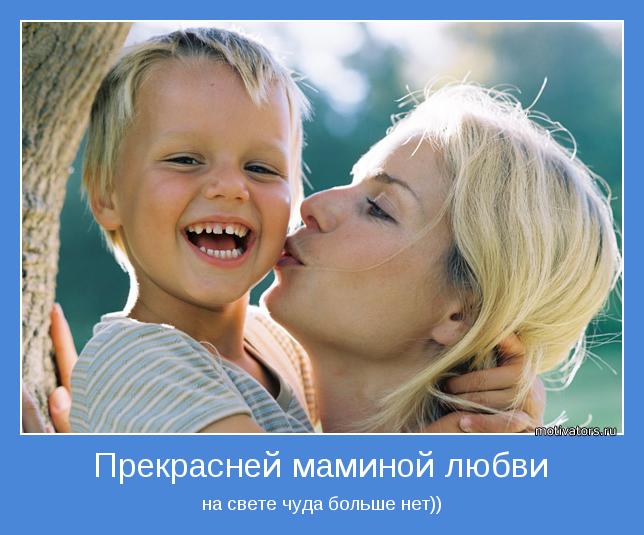 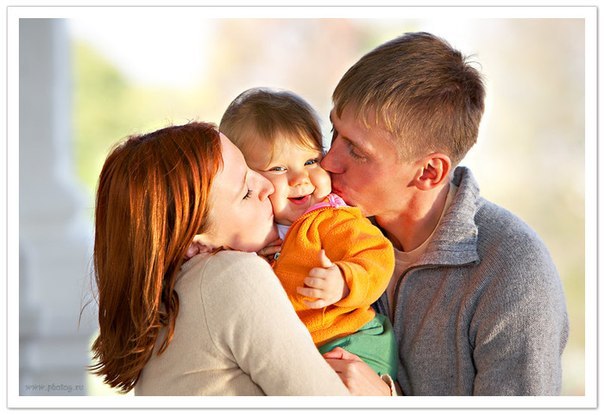 ЛЮБИТЕ СВОИХ ДЕТЕЙ!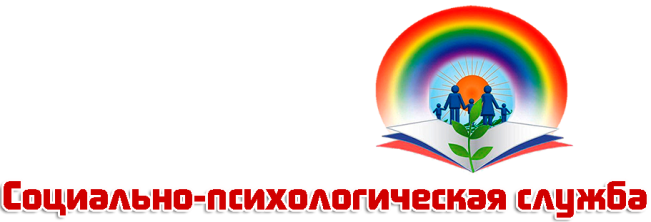 МБОУ СОШ № 50 город Махачкала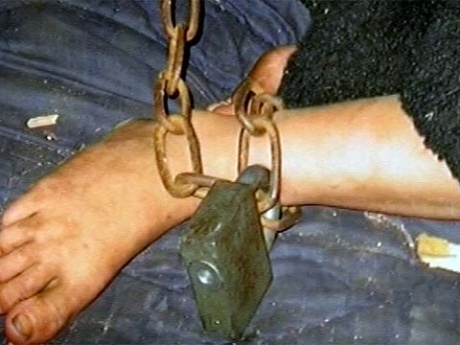 «НЕТ!» ЖЕСТОКОМУ ОБРАЩЕНИЮ С ДЕТЬМИ!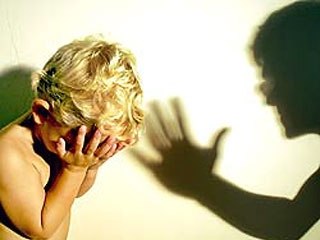 ФОРМЫ ЖЕСТОКОГО ОБРАЩЕНИЯ:ФИЗИЧЕСКОЕ НАСИЛИЕ – преднамеренное нанесение физических повреждений.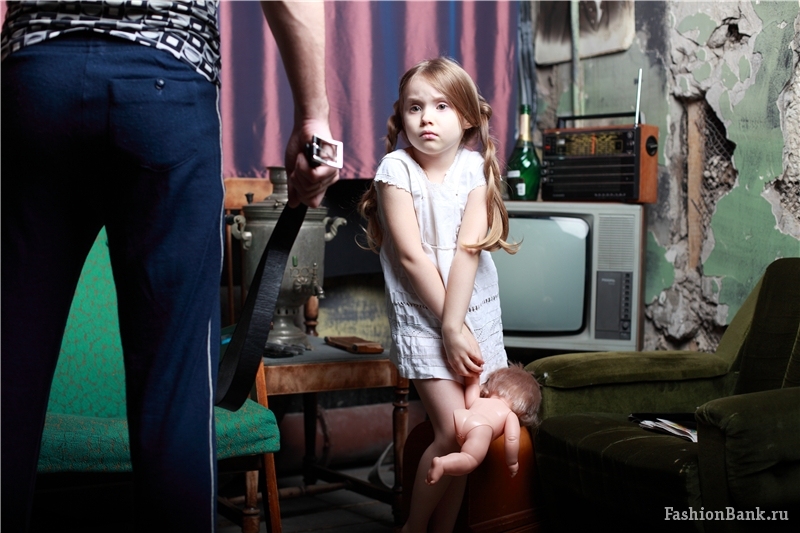 СЕКСУАЛЬНОЕ НАСИЛИЕ (ИЛИ РАЗВРАЩЕНИЕ) –  вовлечение ребёнка с его согласия и без такового в сексуальные действия со взрослыми с целью получения последними удовлетворения или выгоды.ПСИХИЧЕСКОЕ (ЭМОЦИОНАЛЬНОЕ) НАСИЛИЕ – периодическое, длительное или постоянное психическое воздействие, тормозящее развитие личности и приводящее к формированию патологических черт характера.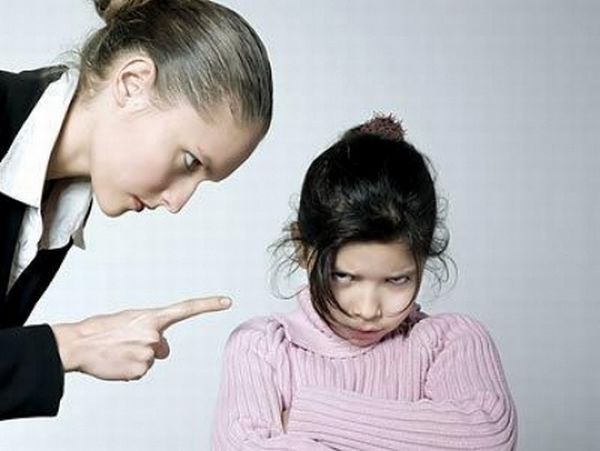 ПРЕНЕБРЕЖЕНИЕ НУЖДАМИ РЕБЁНКА – это отсутствие элементарной заботы о ребёнке, в результате чего нарушается его эмоциональное состояние и появляется угроза здоровью или развитию.К пренебрежению элементарными нуждами ребёнка относятся:Отсутствие адекватных возрасту и потребностям ребёнка питания, одежды, жилья, образования, медицинской помощи;Отсутствие должного внимания и заботы, в результате чего ребёнок может  стать жертвой несчастного случая.НЕ ДОПУСТИТЬ БЕДЫ!